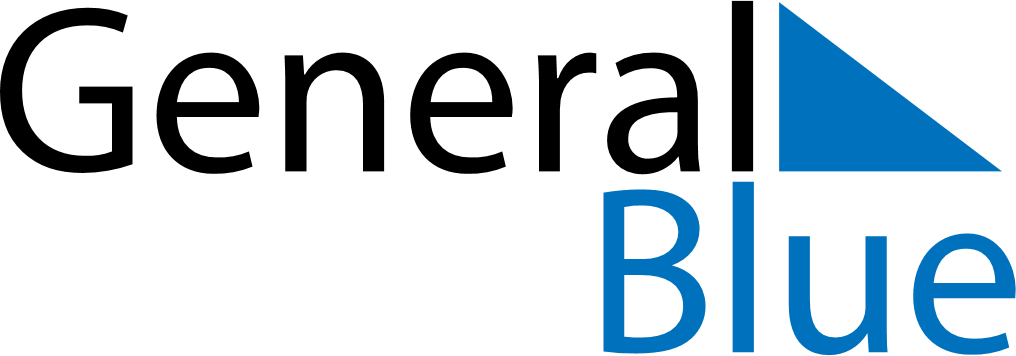 March 2024March 2024March 2024March 2024March 2024March 2024March 2024Bulag, Central Aimak, MongoliaBulag, Central Aimak, MongoliaBulag, Central Aimak, MongoliaBulag, Central Aimak, MongoliaBulag, Central Aimak, MongoliaBulag, Central Aimak, MongoliaBulag, Central Aimak, MongoliaSundayMondayMondayTuesdayWednesdayThursdayFridaySaturday12Sunrise: 7:27 AMSunset: 6:29 PMDaylight: 11 hours and 2 minutes.Sunrise: 7:25 AMSunset: 6:31 PMDaylight: 11 hours and 6 minutes.34456789Sunrise: 7:23 AMSunset: 6:32 PMDaylight: 11 hours and 9 minutes.Sunrise: 7:21 AMSunset: 6:34 PMDaylight: 11 hours and 13 minutes.Sunrise: 7:21 AMSunset: 6:34 PMDaylight: 11 hours and 13 minutes.Sunrise: 7:19 AMSunset: 6:35 PMDaylight: 11 hours and 16 minutes.Sunrise: 7:17 AMSunset: 6:37 PMDaylight: 11 hours and 20 minutes.Sunrise: 7:15 AMSunset: 6:38 PMDaylight: 11 hours and 23 minutes.Sunrise: 7:13 AMSunset: 6:40 PMDaylight: 11 hours and 27 minutes.Sunrise: 7:11 AMSunset: 6:41 PMDaylight: 11 hours and 30 minutes.1011111213141516Sunrise: 7:09 AMSunset: 6:43 PMDaylight: 11 hours and 34 minutes.Sunrise: 7:07 AMSunset: 6:44 PMDaylight: 11 hours and 37 minutes.Sunrise: 7:07 AMSunset: 6:44 PMDaylight: 11 hours and 37 minutes.Sunrise: 7:05 AMSunset: 6:46 PMDaylight: 11 hours and 41 minutes.Sunrise: 7:03 AMSunset: 6:47 PMDaylight: 11 hours and 44 minutes.Sunrise: 7:01 AMSunset: 6:49 PMDaylight: 11 hours and 48 minutes.Sunrise: 6:59 AMSunset: 6:50 PMDaylight: 11 hours and 51 minutes.Sunrise: 6:56 AMSunset: 6:52 PMDaylight: 11 hours and 55 minutes.1718181920212223Sunrise: 6:54 AMSunset: 6:53 PMDaylight: 11 hours and 58 minutes.Sunrise: 6:52 AMSunset: 6:55 PMDaylight: 12 hours and 2 minutes.Sunrise: 6:52 AMSunset: 6:55 PMDaylight: 12 hours and 2 minutes.Sunrise: 6:50 AMSunset: 6:56 PMDaylight: 12 hours and 6 minutes.Sunrise: 6:48 AMSunset: 6:58 PMDaylight: 12 hours and 9 minutes.Sunrise: 6:46 AMSunset: 6:59 PMDaylight: 12 hours and 13 minutes.Sunrise: 6:44 AMSunset: 7:01 PMDaylight: 12 hours and 16 minutes.Sunrise: 6:42 AMSunset: 7:02 PMDaylight: 12 hours and 20 minutes.2425252627282930Sunrise: 6:40 AMSunset: 7:04 PMDaylight: 12 hours and 23 minutes.Sunrise: 6:38 AMSunset: 7:05 PMDaylight: 12 hours and 27 minutes.Sunrise: 6:38 AMSunset: 7:05 PMDaylight: 12 hours and 27 minutes.Sunrise: 6:36 AMSunset: 7:07 PMDaylight: 12 hours and 30 minutes.Sunrise: 6:34 AMSunset: 7:08 PMDaylight: 12 hours and 34 minutes.Sunrise: 6:32 AMSunset: 7:09 PMDaylight: 12 hours and 37 minutes.Sunrise: 6:30 AMSunset: 7:11 PMDaylight: 12 hours and 41 minutes.Sunrise: 6:28 AMSunset: 7:12 PMDaylight: 12 hours and 44 minutes.31Sunrise: 6:26 AMSunset: 7:14 PMDaylight: 12 hours and 48 minutes.